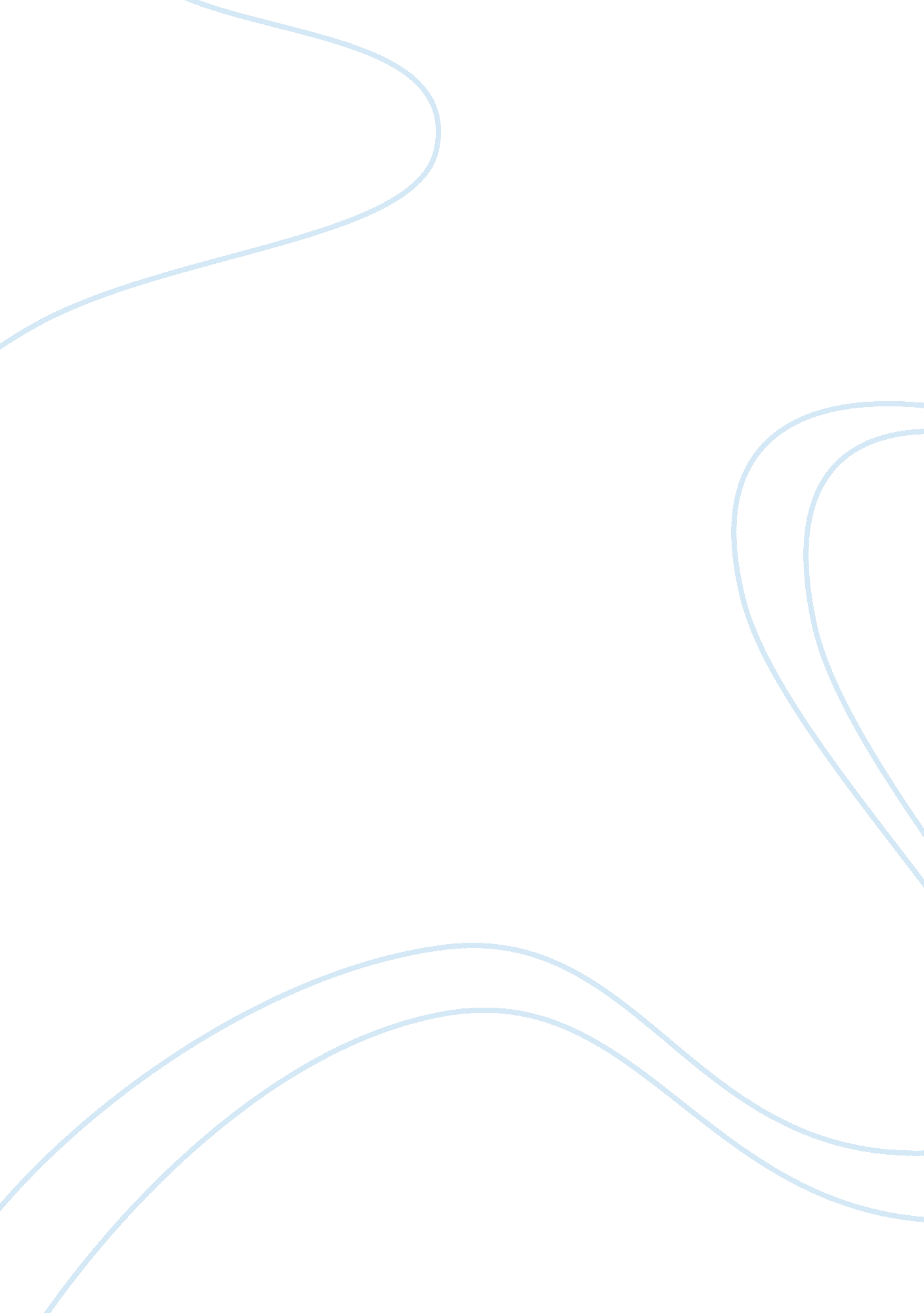 The big bang theory: kills god or proof of something greater?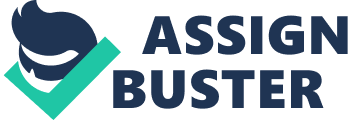 “ Suppose you suddenly hear a loud bang… and ask me, ‘ what made that bang?’ and I reply, ‘ nothing, it just happened.’ You would not accept that. " (Strobel, The case for Faith, 76) Humans have, and always will, wonder about the beginning of time. Some creation theories are more widely spread and known than others. A common definition of a ‘ theory’ is a proposed explanation whose status is still conjectural, in contrast to well-established propositions that are regarded as reporting matters of actual fact. One major theory society has adopted is most commonly known as the “ Big Bang". Most people believe the Big Bang Theory proves the existence of a universe without a creator but as most prominent scientists dig deeper, they are finding the universe is too complex to NOT have a creator, or Intelligent Designer. It has been said many times that before the twentieth century no astronomer could do anything but assume the universe had existed forever without a single change. They could only assume it was created in its perfectly present condition by a divine action at some arbitrary time. In 1914 an American astronomer by the name of Vesto Melvin Slipher was studying spectra of the galaxy and discovered something unusual. Large red shifts in the spectra, these red shifts were a sign to him and indicated that the galaxies are continually moving apart from one another at tremendous velocities. This was the first time scientists found evidence of a finite universe. (Gale, “ Big Bang Theory" World of Scientific Discovery) Then, in 1915 Albert Einstein published his theory of relativity. Einstein’s theory solidified the conceptual development of the argument for an expanding universe. If the universe was created by a ‘ Big Bang’ then the initial “ explosion" would have been very, very hot. Scientists believe they should be able to find some sort of remnant of this heat somewhere. In 1940, Scientist George Gamow hypothesized that this remnant would leave a background temperature in the universe near absolute zero. In 1965, two Radio Astronomers by the names of Arno Penzias and Robert Wilson, discovered a 2. 725 degree Kelvin (-454. 765 degrees Fahrenheit and -270. 425 degrees Celsius) cosmic microwave background radiation. “ There’s no explanation for this apart from the fact that it is a vestige of a very early and very dense state of the universe, which was predicted by the Big Bang model. " (Strobel, Case for the Creator, 129) Additionally, in 1929 the astronomer Edwin Hubble discovered the phenomenon of galaxies moving away from us at speeds proportional to their distance away. Called “ Hubble’s law, " this supports the idea of the expansion of the universe and suggests that maybe the universe had once been compacted. Scientists also believe the abundance of the “ light elements" Hydrogen and Helium found in the observable universe are also evidence to support the big bang model of origins. In 2001, NASA launched COBEIs successor--the Wilkinson Microwave Anisotropy Probe (WMAP), which would seek to map out minute differences in cosmic background radiation. Two years later, the WMAP supplied scientists with new information about the age of the universe (13. 7 billion years old) and the date of the first generation of stars (200 millions years after the Big Bang). In 2006, WMAP scientists announced new support for Guth’s idea of exponential inflation based on evidence from three years worth of the probes analysis. Subsequently, astrophysicists at NASA's Goddard Space Flight Center, also using WMAP data announced the discovery of an unexplained phenomena termed " dark flow." WMAP measurements indicate that that all matter in the known universe is " flowing" at more than 2 million miles per hour (3. 2 million kilometers per hour) toward an unexplained source of attraction. Some astronomers speculate that the findings indicate that our known universe, defined as the space and time created since the big bang, may be part of a cosmos with multiple, self-contained, universes or that, in accord with a hypothesis that rapid inflation that occurred just after the big bang, the big bang forced chunks of matter beyond the boundaries of what is now the known observable and measurable universe. While all this evidence supports the Big Bang Theory, it doesn’t answer the question how did the universe come to exist — something from nothing. Creation was a super natural event. It took place outside of the physical laws of our universe. Many discoveries in astronomy have shown beyond reasonable doubt that the universe did, in face have a beginning. No one knows how far it goes back too but there was a single moment of creation. But the still question remains how it all happened. Scientists today are deeply troubled by the questions posed by the discovery of irreducible complexity — the vast amounts of information that is encoded in every single living cell and organism. They have also come to discover thousands upon thousands of exquisitely designed machines at the molecular level. They are so much incredibly complex and alike. Many prominent modern scientists such as Paul Davies, George Greenstein and Arno Penzias are stepping forward and claiming this information requires intelligence and the design must require a designer. “ It is hard to resist the impression that the present structure of the universe, apparently so sensitive to minor alterations in numbers, has been rather carefully thought out…The seemingly miraculous concurrences of these numerical values must remain the most compelling evidence for cosmic design. " (Davies, 189) Does God exist? It’s a question many have asked throughout human existence here on earth. The universe and the biological word provide overwhelming proof He exists and created it all. Many biochemists and mathematicians have calculated the odds against life coming into being from non-life naturally (or by chance). It’s impossible, the odds are astronomical. “ Earths location, its size, it’s composition, its structure, its atmosphere, its temperature, its internal dynamics, and its many intricate cycles that are essential to life–the carbon cycle, the oxygen cycle, the nitrogen cycle, the phosphorus cycle, the sulfur cycle, the calcium cycle, the sodium cycle, and so on–testify to the degree to which our planet is exquisitely and precariously balanced. " (Strobel, The case for the Creator, 194) Assigning creation to random chance is like saying a tornado could travel through a trailer park and assemble a rocket ship out of the rubble efficient enough for NASA to use to travel to Mars. Astronomer Carl Sagan wrote about the human brain. He claimed the amount of information the human brain expressed by the total number of neuron connections can be compared to the equivalent of 20 million books. He also stated that the neurochemistry of the brain is astonishingly busy, the circuitry of a machine more advanced and wonderful than any devised by humans. If computers require a human designer, then it objectively makes sense the human brain would require an even more intelligent designer.“ ‘ The Cambrian Explosion represents an incredible quantum leap in biological complexity,’ Meyer said. ‘ Before then, life on earth was pretty simple–one-celled bacteria, blue-green algae, and later some sponges and primitive worms or mollusks. Then without any ancestors in the fossil record, we have a stunning variety of complex creatures appearing in a blink of an eye, geologically speaking. " (Strobel, The case for a Creator, 297) The beginning of the universe leads us to ask the question “ Did existence come about by chance, from nothing or did someone, with a purpose in mind, create it all? " Which seems more likely, which makes more logical sense? For me the answer is obvious, and I have no question in my mind that there isn’t an intelligent creator out there. Our world and everything it consists of is way to complex and extraordinary to come about by just chance. “ In the beginning God created the heavens and the earth. The earth was formless and empty, and the darkness covered the deep waters. And the spirit of God was hovering over the surface of the waters. Then God said, ‘ Let there be light’, and there was light. " (Genesis 1-3, Holly Bible) 